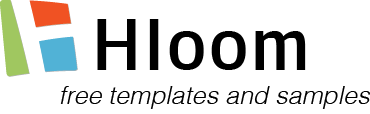 Credit Card AuthorizationMULTIPLE USEWith my signature below, I hereby authorize COMPANY NAME to maintain a record of my Credit Card information and to charge my credit card for services ordered by myself or by others, either in writing, by telephone, fax or email.I understand this Credit Card will be charged for each product and service that is purchased from COMPANY NAME.I authorize the persons named below, if any, to order products and services to be processed on my behalf, and hereby authorize COMPANY NAME to charge this Credit Account for the products and services the named person may order either in writing, by telephone, fax, or email. COMPANY NAME may continue to accept orders from any below named person until informed otherwise in writing.If you have any questions, please call 123-456-7899Please fax completed signed document to: 123-123-4567With my signature below, I hereby authorize COMPANY NAME to maintain a record of my Credit Card information and to charge my credit card for services ordered by myself or by others, either in writing, by telephone, fax or email.I understand this Credit Card will be charged for each product and service that is purchased from COMPANY NAME.I authorize the persons named below, if any, to order products and services to be processed on my behalf, and hereby authorize COMPANY NAME to charge this Credit Account for the products and services the named person may order either in writing, by telephone, fax, or email. COMPANY NAME may continue to accept orders from any below named person until informed otherwise in writing.If you have any questions, please call 123-456-7899Please fax completed signed document to: 123-123-4567With my signature below, I hereby authorize COMPANY NAME to maintain a record of my Credit Card information and to charge my credit card for services ordered by myself or by others, either in writing, by telephone, fax or email.I understand this Credit Card will be charged for each product and service that is purchased from COMPANY NAME.I authorize the persons named below, if any, to order products and services to be processed on my behalf, and hereby authorize COMPANY NAME to charge this Credit Account for the products and services the named person may order either in writing, by telephone, fax, or email. COMPANY NAME may continue to accept orders from any below named person until informed otherwise in writing.If you have any questions, please call 123-456-7899Please fax completed signed document to: 123-123-4567With my signature below, I hereby authorize COMPANY NAME to maintain a record of my Credit Card information and to charge my credit card for services ordered by myself or by others, either in writing, by telephone, fax or email.I understand this Credit Card will be charged for each product and service that is purchased from COMPANY NAME.I authorize the persons named below, if any, to order products and services to be processed on my behalf, and hereby authorize COMPANY NAME to charge this Credit Account for the products and services the named person may order either in writing, by telephone, fax, or email. COMPANY NAME may continue to accept orders from any below named person until informed otherwise in writing.If you have any questions, please call 123-456-7899Please fax completed signed document to: 123-123-4567With my signature below, I hereby authorize COMPANY NAME to maintain a record of my Credit Card information and to charge my credit card for services ordered by myself or by others, either in writing, by telephone, fax or email.I understand this Credit Card will be charged for each product and service that is purchased from COMPANY NAME.I authorize the persons named below, if any, to order products and services to be processed on my behalf, and hereby authorize COMPANY NAME to charge this Credit Account for the products and services the named person may order either in writing, by telephone, fax, or email. COMPANY NAME may continue to accept orders from any below named person until informed otherwise in writing.If you have any questions, please call 123-456-7899Please fax completed signed document to: 123-123-4567With my signature below, I hereby authorize COMPANY NAME to maintain a record of my Credit Card information and to charge my credit card for services ordered by myself or by others, either in writing, by telephone, fax or email.I understand this Credit Card will be charged for each product and service that is purchased from COMPANY NAME.I authorize the persons named below, if any, to order products and services to be processed on my behalf, and hereby authorize COMPANY NAME to charge this Credit Account for the products and services the named person may order either in writing, by telephone, fax, or email. COMPANY NAME may continue to accept orders from any below named person until informed otherwise in writing.If you have any questions, please call 123-456-7899Please fax completed signed document to: 123-123-4567With my signature below, I hereby authorize COMPANY NAME to maintain a record of my Credit Card information and to charge my credit card for services ordered by myself or by others, either in writing, by telephone, fax or email.I understand this Credit Card will be charged for each product and service that is purchased from COMPANY NAME.I authorize the persons named below, if any, to order products and services to be processed on my behalf, and hereby authorize COMPANY NAME to charge this Credit Account for the products and services the named person may order either in writing, by telephone, fax, or email. COMPANY NAME may continue to accept orders from any below named person until informed otherwise in writing.If you have any questions, please call 123-456-7899Please fax completed signed document to: 123-123-4567With my signature below, I hereby authorize COMPANY NAME to maintain a record of my Credit Card information and to charge my credit card for services ordered by myself or by others, either in writing, by telephone, fax or email.I understand this Credit Card will be charged for each product and service that is purchased from COMPANY NAME.I authorize the persons named below, if any, to order products and services to be processed on my behalf, and hereby authorize COMPANY NAME to charge this Credit Account for the products and services the named person may order either in writing, by telephone, fax, or email. COMPANY NAME may continue to accept orders from any below named person until informed otherwise in writing.If you have any questions, please call 123-456-7899Please fax completed signed document to: 123-123-4567With my signature below, I hereby authorize COMPANY NAME to maintain a record of my Credit Card information and to charge my credit card for services ordered by myself or by others, either in writing, by telephone, fax or email.I understand this Credit Card will be charged for each product and service that is purchased from COMPANY NAME.I authorize the persons named below, if any, to order products and services to be processed on my behalf, and hereby authorize COMPANY NAME to charge this Credit Account for the products and services the named person may order either in writing, by telephone, fax, or email. COMPANY NAME may continue to accept orders from any below named person until informed otherwise in writing.If you have any questions, please call 123-456-7899Please fax completed signed document to: 123-123-4567With my signature below, I hereby authorize COMPANY NAME to maintain a record of my Credit Card information and to charge my credit card for services ordered by myself or by others, either in writing, by telephone, fax or email.I understand this Credit Card will be charged for each product and service that is purchased from COMPANY NAME.I authorize the persons named below, if any, to order products and services to be processed on my behalf, and hereby authorize COMPANY NAME to charge this Credit Account for the products and services the named person may order either in writing, by telephone, fax, or email. COMPANY NAME may continue to accept orders from any below named person until informed otherwise in writing.If you have any questions, please call 123-456-7899Please fax completed signed document to: 123-123-4567With my signature below, I hereby authorize COMPANY NAME to maintain a record of my Credit Card information and to charge my credit card for services ordered by myself or by others, either in writing, by telephone, fax or email.I understand this Credit Card will be charged for each product and service that is purchased from COMPANY NAME.I authorize the persons named below, if any, to order products and services to be processed on my behalf, and hereby authorize COMPANY NAME to charge this Credit Account for the products and services the named person may order either in writing, by telephone, fax, or email. COMPANY NAME may continue to accept orders from any below named person until informed otherwise in writing.If you have any questions, please call 123-456-7899Please fax completed signed document to: 123-123-4567With my signature below, I hereby authorize COMPANY NAME to maintain a record of my Credit Card information and to charge my credit card for services ordered by myself or by others, either in writing, by telephone, fax or email.I understand this Credit Card will be charged for each product and service that is purchased from COMPANY NAME.I authorize the persons named below, if any, to order products and services to be processed on my behalf, and hereby authorize COMPANY NAME to charge this Credit Account for the products and services the named person may order either in writing, by telephone, fax, or email. COMPANY NAME may continue to accept orders from any below named person until informed otherwise in writing.If you have any questions, please call 123-456-7899Please fax completed signed document to: 123-123-4567With my signature below, I hereby authorize COMPANY NAME to maintain a record of my Credit Card information and to charge my credit card for services ordered by myself or by others, either in writing, by telephone, fax or email.I understand this Credit Card will be charged for each product and service that is purchased from COMPANY NAME.I authorize the persons named below, if any, to order products and services to be processed on my behalf, and hereby authorize COMPANY NAME to charge this Credit Account for the products and services the named person may order either in writing, by telephone, fax, or email. COMPANY NAME may continue to accept orders from any below named person until informed otherwise in writing.If you have any questions, please call 123-456-7899Please fax completed signed document to: 123-123-4567With my signature below, I hereby authorize COMPANY NAME to maintain a record of my Credit Card information and to charge my credit card for services ordered by myself or by others, either in writing, by telephone, fax or email.I understand this Credit Card will be charged for each product and service that is purchased from COMPANY NAME.I authorize the persons named below, if any, to order products and services to be processed on my behalf, and hereby authorize COMPANY NAME to charge this Credit Account for the products and services the named person may order either in writing, by telephone, fax, or email. COMPANY NAME may continue to accept orders from any below named person until informed otherwise in writing.If you have any questions, please call 123-456-7899Please fax completed signed document to: 123-123-4567With my signature below, I hereby authorize COMPANY NAME to maintain a record of my Credit Card information and to charge my credit card for services ordered by myself or by others, either in writing, by telephone, fax or email.I understand this Credit Card will be charged for each product and service that is purchased from COMPANY NAME.I authorize the persons named below, if any, to order products and services to be processed on my behalf, and hereby authorize COMPANY NAME to charge this Credit Account for the products and services the named person may order either in writing, by telephone, fax, or email. COMPANY NAME may continue to accept orders from any below named person until informed otherwise in writing.If you have any questions, please call 123-456-7899Please fax completed signed document to: 123-123-4567With my signature below, I hereby authorize COMPANY NAME to maintain a record of my Credit Card information and to charge my credit card for services ordered by myself or by others, either in writing, by telephone, fax or email.I understand this Credit Card will be charged for each product and service that is purchased from COMPANY NAME.I authorize the persons named below, if any, to order products and services to be processed on my behalf, and hereby authorize COMPANY NAME to charge this Credit Account for the products and services the named person may order either in writing, by telephone, fax, or email. COMPANY NAME may continue to accept orders from any below named person until informed otherwise in writing.If you have any questions, please call 123-456-7899Please fax completed signed document to: 123-123-4567With my signature below, I hereby authorize COMPANY NAME to maintain a record of my Credit Card information and to charge my credit card for services ordered by myself or by others, either in writing, by telephone, fax or email.I understand this Credit Card will be charged for each product and service that is purchased from COMPANY NAME.I authorize the persons named below, if any, to order products and services to be processed on my behalf, and hereby authorize COMPANY NAME to charge this Credit Account for the products and services the named person may order either in writing, by telephone, fax, or email. COMPANY NAME may continue to accept orders from any below named person until informed otherwise in writing.If you have any questions, please call 123-456-7899Please fax completed signed document to: 123-123-4567ALL INFORMATION MUST BE COMPLETEDALL INFORMATION MUST BE COMPLETEDALL INFORMATION MUST BE COMPLETEDALL INFORMATION MUST BE COMPLETEDALL INFORMATION MUST BE COMPLETEDALL INFORMATION MUST BE COMPLETEDALL INFORMATION MUST BE COMPLETEDALL INFORMATION MUST BE COMPLETEDALL INFORMATION MUST BE COMPLETEDALL INFORMATION MUST BE COMPLETEDALL INFORMATION MUST BE COMPLETEDALL INFORMATION MUST BE COMPLETEDALL INFORMATION MUST BE COMPLETEDALL INFORMATION MUST BE COMPLETEDALL INFORMATION MUST BE COMPLETEDALL INFORMATION MUST BE COMPLETEDALL INFORMATION MUST BE COMPLETEDCredit Card Type:Credit Card Type:Credit Card Type:Credit Card Type:□ Visa□ Visa□ Visa□ Visa□ Visa□ MasterCard□ MasterCard□ AMEX□ AMEX□ AMEX□ AMEX□ AMEX□ AMEXCredit Card #:Credit Card #:Credit Card #:Expiry Date:Expiry Date:Expiry Date:Expiry Date:Cardholder Name:Cardholder Name:Cardholder Name:Cardholder Name:Cardholder Name:Name of Company:Name of Company:Name of Company:Name of Company:Name of Company:Name of Company:Tel:Tel:Tel:Address:Address:City:State:Zip:Zip:Zip:XXXXXXXXXXXXXXXXX(Signatures – as shown on Credit Card)(Signatures – as shown on Credit Card)(Signatures – as shown on Credit Card)(Signatures – as shown on Credit Card)(Signatures – as shown on Credit Card)(Signatures – as shown on Credit Card)(Signatures – as shown on Credit Card)(Signatures – as shown on Credit Card)(Signatures – as shown on Credit Card)(Signatures – as shown on Credit Card)(Signatures – as shown on Credit Card)(Signatures – as shown on Credit Card)(Signatures – as shown on Credit Card)(Signatures – as shown on Credit Card)(Signatures – as shown on Credit Card)(Signatures – as shown on Credit Card)(Signatures – as shown on Credit Card)Authorized NameSAuthorized NameSAuthorized NameSAuthorized NameSAuthorized NameSAuthorized NameSAuthorized NameSAuthorized NameSAuthorized NameSAuthorized NameSAuthorized NameSAuthorized NameSAuthorized NameSAuthorized NameSAuthorized NameSAuthorized NameSAuthorized NameS1.1.1.1.1.1.1.1.1.1.1.1.1.1.1.1.1.2.2.2.2.2.2.2.2.2.2.2.2.2.2.2.2.2.3.3.3.3.3.3.3.3.3.3.3.3.3.3.3.3.3.4.4.4.4.4.4.4.4.4.4.4.4.4.4.4.4.4.